EHBO vaardigheden: Ondersteunend verplaatsen Hoe kun je het best ondersteunend verplaatsen:Ga aan de gezonde kant van het slachtoffer staanLaat hem/haar een arm om je slaanHou die arm stevig vast bij de polsSla je andere arm om het middel van het slachtoffer en hou zo mogelijk de onderarm vastZet je heup achter zijn/haar bilZet met je vrije voet een klein stapje vooruitTil met je heup het slachtoffer iets op en zet een stap achteruitHerhaal de laatste stappen tot jij en het slachtoffer uit de gevarenzone zijn.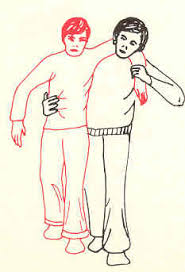 